السيرة الذاتية والعلمية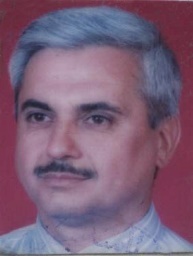 الاسم: حسن أحمد حسن الصالحيمحل وتاريخ الولادة: كركوك– 1960العنوان: بغداد – حي الجامعةعنوان العمل: جامعة بغداد كلية التربية (ابن الهيثم) قسم الكيمياءالمرتبة العلمية: إستاذ مساعد(الترقية الى مرتبة الاستاذية قيد الانجازفي رئاسة جامعة بغداد)رقم الهاتف: 07715846439البريد الإلكتروني: hassan_salehy2001@yahoo.comالحالة الأجتماعية: متزوجالديانة: مسلمالجنس: ذكراللغات التي يجيدها: العربية – الإنجليزية – التركيةالشهادات الحاصل عليها:بكلوريوس علوم كيمياء		جامعة بغداد / كلية العلوم		1983ماجستير (كيمياء فيزيائية)		جامعة بغداد/ كلية العلوم		1993دكتوراه (كيمياء لا عضوية)		جامعة بغداد/ كلية التربية 		2006الخبرة الأكاديمية:1- تدريس في جامعة الأنبار / كلية العلوم قسم الكيمياء للعام الدراسي 1994-1995.2- تدريس في جامعة صنعاء كلية التربية (أرحب) قسم الكيمياء للعام الدراسي 1995-1996.3- تدريس في جامعة صنعاء كلية التربية (إب) قسم الكيمياء للعام الدراسي 1996-1997.4- تدريس في المعهد العالي لإعداد المعلمين (ودان) ليبيا قسم الكيمياء للفترة  1997-1999.5- تدريس في جامعة بغداد كلية التربية (إبن الهيثم) قسم الكيمياء منالعام 2001ومستمر بالتدريس. المناصب الاداريةمعاون العميد لشؤون الطلبة في كلية التربية ابن الهيثم 2012-2015الخبرة العملية والدورات:1- العمل بصفة كيمياوي في المنشأة العامة لصناعة الأسمدة الكيميائية (القائم) للفترة 1985-1990.2- دورة تدريبية في استخدام الأجهزة المختبرية الطيفية الحديثة في المملكة المتحدة (كامبرج) في شركة (CECIL)1990.3- دورة تدريبية في استخدام الأجهزة المختبرية الطيفية الحديثة في هولندا في شركة (SKALER)1990.4- دورة تدريبية حول استخدام المقاييس الحرارية في دائرة التقييس والسيطرة النوعية (بغداد)1987.5- دورة الكفاءة في استخدام الحاسوب في جامعة بغداد كلية التربية2001.6- اجتيازامتحان الكفاءة فياللغة الإنجليزية من جامعة بغداد كلية اللغات1985.7- المشاركة في المؤتمر الكيميائيالأردني الرابع في الطفيلةببحث مقبول للإلقاء الشفهي2007.8- المشاركة في المؤتمرالاردني العالمي الخامس للكيمياء في جامعة اليرموك ببحث مقبول للإلقاء الشفهي2008.9- المشاركة في الدورة التدريبية في مجال حقوق الإنسان في الأردنوالمشاركة ببحث مقبولللإلقاء الشفهي في المؤتمر المصاحب للدورة2008.10-المشاركة في المؤتمر العلمي الاول للعلوم الصرفة-جامعة كركوك-2009 ببحث مقبول.11- المشاركة في المؤتمر العلمي الخامس-جامعة بابل-كلية العلوم ببحث مقبول 2010.12- المشاركة في الدورة الخاصة بأساليب التفاوض- وزارة الخارجية- الجمهورية التركية2008.13-المشاركة في دورة تنمية قدرات بيت الخبرة البرلماني-المنظمة العربية لمكافحة الفساد-بيروت- لبنان- 2010.14-المشاركة في دورة العلاقات العامة- مبادئ وتطبيقات- منظمةSAFE ROUT) ) البريطانية  المقامة في اسطنبول-تركيا2009.15-المشاركة في الدورة المخصصة لتدريب الأكاديميين العراقيين على آليات ومهارات العمل البرلماني، المنظمة العربية لمكافحة الفساد-بيروت- لبنان 2009.16-عضو لجنة المؤتمرات والندوات في كلية التربية-ابن الهيثم- جامعة بغداد2009-2011.  17- المشاركة في ندوة تعزيز دور التعليم العالي في بناء نظام النزاهة الوطني على قاعة مارينا في نادي الصيد العراقي برعاية هيئة النزاهة.18-المشاركة في ندوة (ادارة شؤون الطلبة) في الجامعة العراقية – كلية الادارة والاقتصاد.19- المشاركة في المؤتمر العلمي الثالث- جامعة ديالى -كلية العلوم ببحث مقبول 2012البحوث المنشورة:1-Synthesis and spectral studies of Catechol and calysaldehyde derivatives aldimine with Sb(III) and Sn(IV).Mohamad Jaber Al-Jeboori, Hasan Ahmad Hasan and lekaa KhaledJ. of Ibn AL-Haitham for Pure and App. Sci. 21 (4) 2008.2-synthesis and characterization of new tetra dentate ligand typeN2Oand its complexes with (Co(II), Ni(II) and Pd(II)).Hasan Ahmad Hasan, J. of al-Nahrain university3-Spectroscopic and biological activity studies of thiodiazole ligand typeN2O and its complexes with Fe(II), Co(II) and Ni(II) Hasan Ahmad Hasan, Ali H. Samir,Wrood A. Jaafer Al-Saidy؛Al-Mustansiriya J. Sci.22, (4) 2011,222-2324-Formation of polymeric chain assemblies of transition metal complexes with a multidentate Schiff-base Mohamad Jaber Al-Jeboori, Hasan Ahmad Hasan, Wrood A. Jaafer Al-Sa؛idyJ. Trans. Met. Chem.)2009)34:593-5985-Metal-assisted assembly of dinuclear metal(II) dithiocarbamateSchiff-base macrocyclic complexes:Synthesis and biological studies.Hasan A. Hasan, Enaam I. Yousif, Mohamad J. Al-Jeboori*Global J. Inorg. Chem.3, 10, 2012       6-Formation and Spectroscopic study of Macrocyclic multidentate Schiff-base ligand and its complexes with transition metal complexes.                 Hasan Ahmad Hasan , Enaàm Ismail Yousif andNasryJassimHussienDiyala J. for pure sci.7(3) 2011 31-477-Synthesis of some metal complexes of azo type ligand and evaluation of their antibacterial activityAli H. Samir   ,  Hassan A. Hassan**  ,  ManhalReemon Aziz  ,  Sinaa M. Shaker*J. of college of education- Almustansiriya university 1, 2010, 392- 4068-Synthesis and characterization of CoII, NiII, CuII, and znII complexes derived from acetyl acetone and p- aminobenzoic acidHassan A. Hassan, kinaan M. Tawfiq, Israa Sh. Al Kadi, Proceeding of fifth scientific conference, university of Babylon-College of science may 2010. 251- 2639- Synthesis, characterization  and liquid crystal properties investigation of  ligand type (N4O2S2) and its homo and hetero binuclear  metal  complexes H. A. hasan , B.M.Sarhan , N. A. AL-Satar  Mohammed10- Synthesis and Spectroscopic studies of Some Metal Ions Complexes with [N-(4-Methoxy Benzoyl  Amino)-Thioxo Methyl] LeucineB.M.Sarhan, H.A. Hassan, B. M. FayyadhJ. of  Ibn  AL-Haitham for Pure and App. Sci. 26(3) 2013 302-31211- Synthesis, Spectral Investigation and Biological Studies of New Transition Metal Complexes with FlourenDrived Schiff-base ligandHassan A. Hassan, Khaola  M. Sultan,  Riyadh M. Ahmed andEnaamI.YousifTikrit J. of Pure Sci. 20 (2) 2015 128-13412- Synthesis ,Characterization and Biological activity of Azo – linked  Schiff  Base Ligand Type (ONO) and its Complexes  with  CrIII,MII  and FeII  IonsH.A. Hassan,B.M. Sarhan and W. M. Alwan.   AlmustansiriyaJ. of Sci. 24(6) 2013 49-6313- Six-coordinated oxime-imine cobalt (III)complexes with amino acid mixed ligands ;synthesis and  characterisationMohamad  J. Al-Jeboori* , Hasan  A. Hasan  and AlaaM.EthebJ. Baghdad for Sci. 10 (3) 2013 792-80214- Spectroscopic and Biological activity studies of azo  ligand  type (N,O) and its complexes with Cr III , MnII and  FeII ions Hasan  A. Hasan,  Ali H. Samir and Baidaa  K. SalmanIraqi Nat. J. of Chem. 45 2012 117-12515- Bi Nuclear metal complexes of polydentate schiffbase :synthesis characterization and Antibacterial studer   Hasan  A. Hasan,  NasryJassim , Enaàm Ismail YousifAccepted  by Jurnal of Basic Education16-Synthesis and  characterization of some mixed- ligand complexes containing azo dye and 1,10-phenanthroline with Co, Zn, Cd and Hg ionsH.A. Hassan,W. M. Alwan, Riyadh, M. Ahmed andEnaàm I.YousifJ. of  Ibn  AL-Haitham for Pure and App. Sci. 28 (3) 2015187-203التقويم والمناقشات:1-التقويم العلمي لطالب الماجستير (اثير مهدي مدلول ) في جامعة كربلاء – كلية العلوم  2012في الموسومة )Synthesis and Spectral Studies of  Binuclear  Complexes  with  Novel Heterocyclic Ligands Derived from 2,5-dimerapto-thiadiazole via Chemistry )2- عضو لجنة مناقشة خطة بحث طالبة الدراسات العليا –الدكتوراه في قسم الكيمياء (اسراء نور كاظم )تخصص اللاعضوية.3-عضو لجنة المؤتمرات والندوات العلمية لغرض تفعيل الخطة السنوية للعام (2008-2009) في كلية التربية ابن الهيثم .4- عضو لجنة مناقشة طالبة الماجستير (وسن محمد علوان )عن رسالتها الموسومة (تحضير  وتشخيص ليكند اوز-مرتبط بقواعد شف من نوعبعض معقداته الفلزية ) في كلية التربية –ابن الهيثم .مع (NON)5-عضو لجنة سمنار للعام الدراسي 2009-2010 لقسم الكيمياء في كلية التربية  ابن الهيثم 6- عضو لجنة  الدراسات  العليا في كلية التربية ابن الهيثم – قسم الكيمياء للعام الدراسي 2009-2010 .7-المشاركة في التقويم اطروحة طالبة الماجستير الموسومة ب (تحضير وتشخيص معقدات بعض العناصر الفلزية مع ليكاند ازو جديد )في كلية التربية ابن الهيثم.9-عضو لجنة مناقشة طالبة الماجستير /نهاية عبد الستار محمد عن رسالتها الموسومة ب (بتحضير وتشخيص ليكندات نوع ازو- شف  والتحري عن صفاتها البلورية السائلة )في كلية التربية ابن الهيثم .(N4O2S2)الإشرافطلبة الماجستير-7-طلبة الدكتوراه -1-